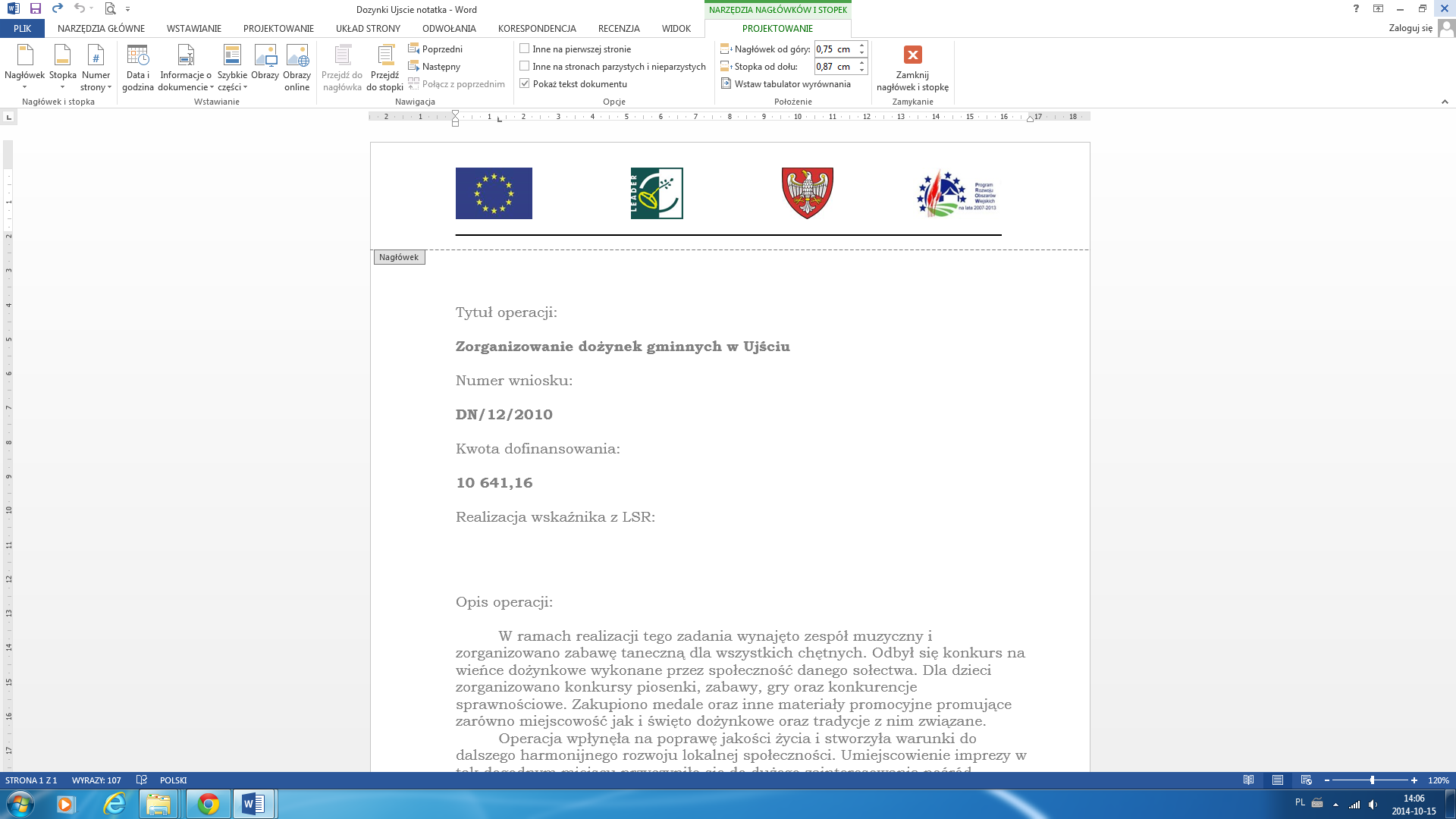 Tytuł operacji:Organizacja II Pikniku HistorycznegoNumer wniosku:DN/MP/14/2010Kwota dofinansowania: 5 618,84Realizacja wskaźnika z LSR:Opis operacji:Piknik Historyczny upamiętnił najazd Szwedzki. Zorganizowano pokaz strzelania z broni kołowej, pokaz łucznictwa konnego, toru łuczniczego, szermierki, użycia XVII wiecznej broni palnej. Atrakcją był również pokaz używania broni białej i drewnianej na koniach, przygotowanie potraw XVII wiecznych oraz biesiada przy muzyce dawnej.Impreza wpłynęła na poprawę jakości życia na obszarach wiejskich przez zaspokojenie potrzeb społeczno-kulturalnych mieszkańców Gminy Ujście. Umożliwiła rozwój tożsamości społeczności obszarów wiejskich oraz wpłynęła na atrakcyjność turystyczną obszarów wiejskich.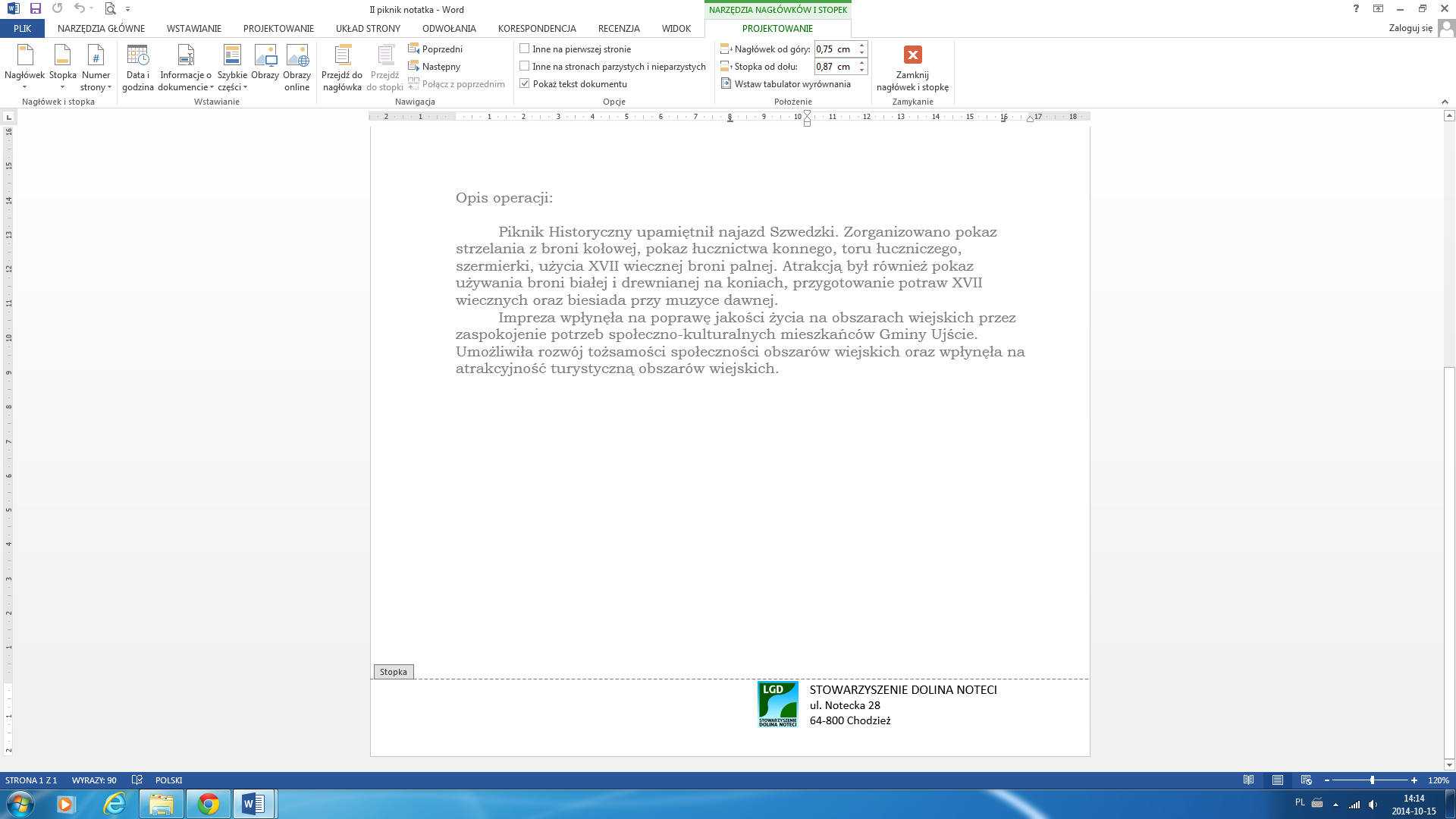 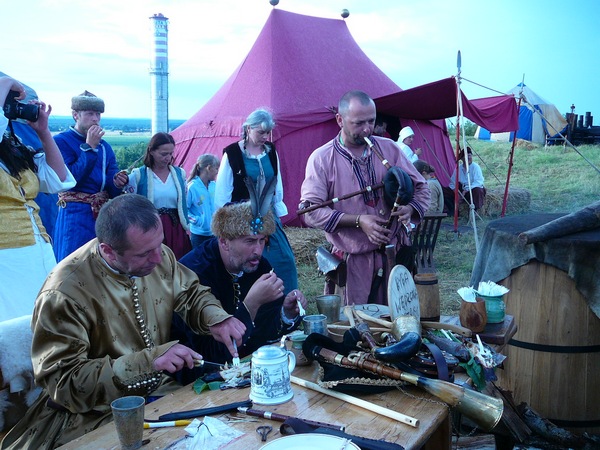 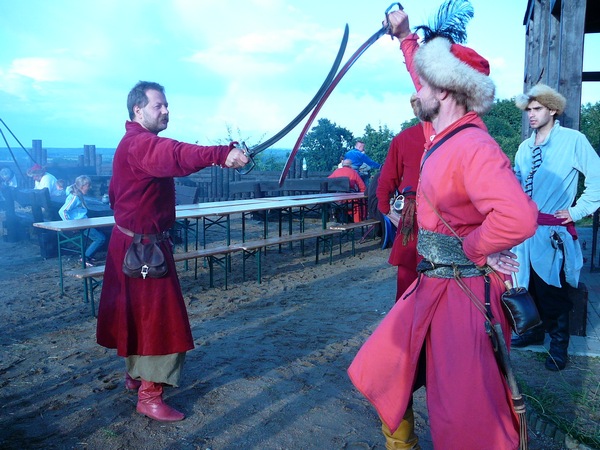 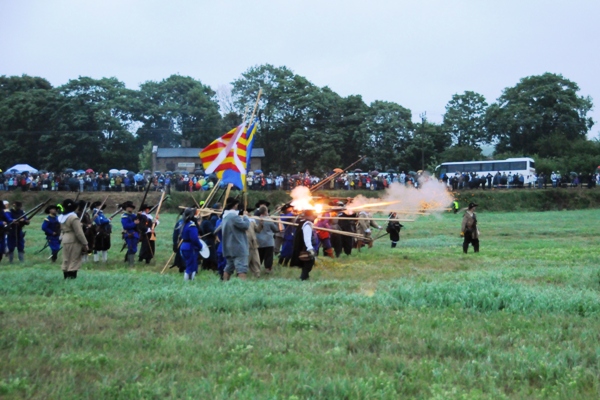 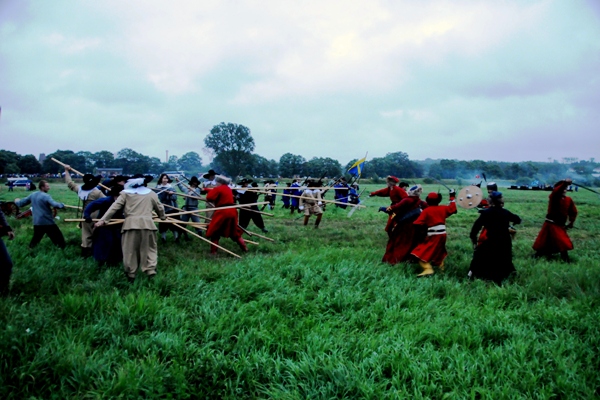 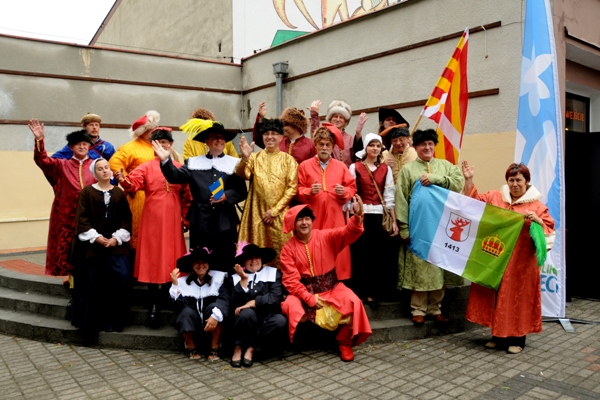 